Anmeldung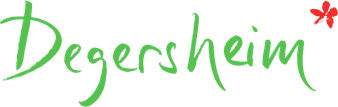 Familienergänzende TagesbetreuungSchuljahr 2023/2024Bitte füllen Sie für jedes Kind ein separates Formular aus. Bitte kennzeichnen Sie die erst zu wählende Notfallnummer mit einem *. Grundsätzlich entscheiden wir/entscheide ich mich für: 	Mein/Unser Kind wird die Tagesbetreuung unregelmässig besuchen	Mein/Unser Kind wird die Tagesbetreuung regelmässig besuchen (gewünschte Module ankreuzen)* 	Mein/Unser Kind nimmt das angebotene Mittagessen ein (zusätzlich Fr. 8.--)* 	Mein/Unser Kind bringt das Mittagessen von zu Hause mit Besondere Hinweise (Krankheiten, Allergien, etc.)Anmeldeformular bitte gut leserlich ausfüllen und einsenden an: marianne.haelg@degersheim.chPersonalien KindPersonalien KindVornameNameGeburtsdatumGeschlecht weiblich	 männlichLehrpersonKlasseEltern Erziehungsberechtigte 1Eltern Erziehungsberechtigte 1Eltern Erziehungsberechtigte 2Eltern Erziehungsberechtigte 2Vorname NameVorname NameAdresseAdressePLZ OrtPLZ OrtTelefon PrivatTelefon PrivatTelefon MobileTelefon MobileTelefon ArbeitTelefon ArbeitE-MailE-Mail Montag Dienstag	 Mittwoch Donnerstag Freitag Modul 1 	7.00 – 8.00 Uhr	inkl. Frühstück Modul 1 	7.00 – 8.00 Uhr	inkl. Frühstück Modul 1 	7.00 – 8.00 Uhr	inkl. Frühstück Modul 1 	7.00 – 8.00 Uhr	inkl. Frühstück Modul 1 	7.00 – 8.00 Uhr	inkl. Frühstück Modul 2	11.45 – 13.45 Uhr	frei wählbar Mittagessen* Modul 2	11.45 – 13.45 Uhr	frei wählbar Mittagessen* Modul 2	11.45 – 13.45 Uhr	frei wählbar Mittagessen* Modul 2	11.45 – 13.45 Uhr	frei wählbar Mittagessen* Modul 2	11.45 – 13.45 Uhr	frei wählbar Mittagessen* Modul 3	13.45 – 15.45 Uhr Modul 3	13.45 – 15.45 Uhr Modul 3	13.45 – 15.45 Uhr Modul 3	13.45 – 15.45 Uhr Modul 3	13.45 – 15.45 Uhr Modul 4	15.45 – 18.00 Uhr	inkl. Zvieri Modul 4	15.45 – 18.00 Uhr	inkl. Zvieri Modul 4	15.45 – 18.00 Uhr	inkl. Zvieri Modul 4	15.45 – 18.00 Uhr	inkl. Zvieri Modul 4	15.45 – 18.00 Uhr	inkl. Zvieri Modul 5	7.00 – 11.30 Uhr	inkl. Frühstück Modul 5	7.00 – 11.30 Uhr	inkl. Frühstück Modul 5	7.00 – 11.30 Uhr	inkl. Frühstück Modul 5	7.00 – 11.30 Uhr	inkl. Frühstück Modul 5	7.00 – 11.30 Uhr	inkl. Frühstück Modul 6	11.30 – 18.00 Uhr	inkl. Zvieri	frei wählbar Mittagessen* Modul 6	11.30 – 18.00 Uhr	inkl. Zvieri	frei wählbar Mittagessen* Modul 6	11.30 – 18.00 Uhr	inkl. Zvieri	frei wählbar Mittagessen* Modul 6	11.30 – 18.00 Uhr	inkl. Zvieri	frei wählbar Mittagessen* Modul 6	11.30 – 18.00 Uhr	inkl. Zvieri	frei wählbar Mittagessen*